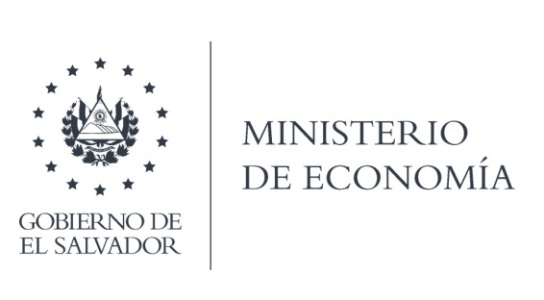 Que el impulso del derecho de petición y respuesta que a todos los ciudadanos asiste está robustecido en el art. 18 de la Constitución.• Que ha sido analizado el fondo de la solicitud de acceso a la información, verificando que lo planteado no se encuentra dentro las excepciones enumeradas en los arts. 19 y 24 de la Ley y 19 del Reglamento.• Que según lo preceptuado en el art. 70 de la Ley se realizaron las gestiones internas, mediante envío de correo electrónico desde el panel de control del Sistema de Gestión de Solicitudes (SGS), a la unidad administrativa correspondiente de esta Cartera que pudiese tener en su poder la información solicitada por _________ _______________, a fin de dar respuesta oportuna a la petición. Lográndose la ubicación e identificación de lo requerido.Que la Dirección General de Estadísticas y Censos (DIGESTYC), en atención y respuesta al requerimiento de información, sobre el particular se envió por medio un link http://200.89.85.161, la información solicitada en formato SPSS.Lic. Laura QuintanillaOficial de InformaciónMINISTERIO DE ECONOMÍA REPÚBLICA DE EL SALVADOR, C.A.Alameda Juan Pablo II y Calle Guadalupe Edificio Cl - C2, Centro de Gobierno. San SalvadorTeléfonos (PBX): (503) 2590-5600www.minec.gob.sv